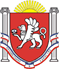 РЕСПУБЛИКА КРЫМНИЖНЕГОРСКИЙ РАЙОНАДМИНИСТРАЦИЯ ДРОФИНСКОГО СЕЛЬСКОГО ПОСЕЛЕНИЯПОСТАНОВЛЕНИЕ 10.09. 2018 года				        № 78-З			                  с. Дрофино«Об утверждении административного регламента по предоставлению муниципальной услуги «Отнесение земель или земельных, участков в составе таких земель к определенной категории, перевод земель или земельных участков в составе таких земель из одной категории в другую»Руководствуясь Федеральным законом от 27 июля 2010 года № 210-ФЗ «Об организации предоставления государственных и муниципальных услуг», в соответствии с Федеральным законом от 06.10.2003 г. № 131-ФЗ «Об общих принципах организации местного самоуправления в Российской Федерации», Уставом Дрофинского сельского поселения, администрация Дрофинского сельского поселения, ПОСТАНОВЛЯЕТ:      1.Отменить постановление администрации Дрофинского сельского поселения Нижнегорского района Республики Крым от 13.07.2016г. № 80-З «Об утверждении административного регламента по предоставлению муниципальной услуги «Перевод земельных участков из одной категории в другую».       2. Утвердить в новой редакции Административный регламент по предоставлению муниципальной услуги «Отнесение земель или земельных, участков в составе таких земель к определенной категории, перевод земель или земельных участков в составе таких земель из одной категории в другую» согласно приложению к настоящему постановлению.          3. Обнародовать настоящее решение на информационном стенде Дрофинского сельского совета Нижнегорского района Республики Крым по адресу: Республика Крым, Нижнегорский район, с. Дрофино, ул. Садовая,,9 на сайте администрации Дрофинского сельского поселения http:/ дрофинскоесп.рф/.        4.   Контроль за исполнением настоящего постановления оставляю за собой.       Глава администрации сельского поселения                  Э.Э. Паниев			      												Приложение к постановлению Администрации Дрофинского сельского поселенияот «78-З» 10.09.2018г. Административный регламент
предоставления муниципальной услуги «Отнесение земель или земельных, участков в составе таких земель к определенной категории, перевод земель или земельных участков в составе таких земель из одной категории в другую»1. Общие положения1.1. Предмет регулирования Административного регламента. Административный регламент по предоставлению муниципальной услуги «Отнесение земель или земельных, участков в составе таких земель к определенной категории, перевод земель или земельных участков в составе таких земель из одной категории в другую» разработан в целях повышения качества предоставления и доступности муниципальной услуги, создания комфортных условий для получения результатов предоставления муниципальной услуги. 1.2. Круг заявителей.1.2.1. В качестве заявителей могут выступать:1.2.2. Физические лица, индивидуальные предприниматели и юридические лица, обратившиеся в орган, предоставляющий муниципальную услугу, с запросом о предоставлении муниципальной услуги, выраженным в устной, письменной форме (далее - заявители).1.2.3. Интересы заявителей, указанных в пункте 2.2.2 настоящего Регламента, могут представлять иные лица, уполномоченные заявителем в установленном порядке:1.2.8.1. Представитель физического лица действует от его имени в соответствии с нотариально удостоверенной доверенностью, если иное не установлено законодательством Российской Федерации.1.2.8.2. Руководитель юридического лица действует в соответствии с документом, подтверждающим полномочия руководителя юридического лица.1.2.8.3. Представитель юридического лица, не являющийся руководителем юридического лица, действует в соответствии с доверенностью, заверенной руководителем юридического лица. 1.3. Требования к порядку информирования о предоставлении муниципальной услуги. 1.3.1. Заявитель может получить информацию о правилах предоставления муниципальной услуги: - непосредственно в Администрации Дрофинского сельского поселения (далее - Администрация); - с использованием средств телефонной и почтовой связи и электронной почты; - на официальном сайте Администрации в сети Интернет 1.3.2. Информация о месте нахождения и графике работы, а также иных реквизитах Администрации представлена в приложении №1. 1.3.3. При ответах на телефонные звонки и устные обращения, должностные лица Администрации подробно и в вежливой (корректной) форме информируют обратившихся по интересующим их вопросам. Ответ на телефонный звонок должен начинаться с информации о наименовании организации, в которую позвонил гражданин, фамилии, имени, отчестве, должности лица, принявшего телефонный звонок. 1.3.4. Информация, указанная в подпунктах 1.3.1, 1.3.2, размещается на стендах непосредственно в Администрации.1.3.5. Информация о предоставлении муниципальной услуги должна быть доступна для инвалидов. Специалисты, работающие с инвалидами, проходят инструктирование или обучение по вопросам, связанным с обеспечением доступности для них социальной, инженерной и транспортной инфраструктур.2. Стандарт предоставления муниципальной услуги2.1. Наименование муниципальной услуги. «Отнесение земель или земельных, участков в составе таких земель к определенной категории, перевод земель или земельных участков в составе таких земель из одной категории в другую». 2.2. Наименование органа, предоставляющего муниципальную услугу. 	Муниципальную услугу от имени Дрофинского сельского поселения предоставляет Администрация Дрофинского сельского поселения. В соответствии с пунктом 3 части 1 статьи 7 Федерального закона от 27 июля 2010 года № 210-ФЗ «Об организации предоставления государственных и муниципальных услуг» органы, предоставляющие государственные услуги, и органы, предоставляющие муниципальные услуги, не вправе требовать от заявителя осуществления действий, в том числе согласований, необходимых для получения государственных и муниципальных услуг и связанных с обращением в иные государственные органы, органы местного самоуправления, организации, за исключением получения услуг и получения документов и информации, предоставляемых в результате таких услуг, включенных в перечни, указанные в части 1 статьи 9 настоящего Федерального закона. 2.3. Результат предоставления муниципальной услуги. 2.3.1. Результатом предоставления муниципальной услуги является:Отнесение земель или земельных, участков в составе таких земель к определенной категории, перевод земель или земельных участков в составе таких земель из одной категории в другую, либо мотивированный отказ в предоставлении муниципальной услуги.2.4. Срок предоставления муниципальной услуги. 2.4.1. Срок предоставления муниципальной услуги не должен превышать двадцати рабочих дней с момента поступления заявления.2.5. Перечень нормативных правовых актов Российской Федерации и нормативных правовых актов Республики Крым, регулирующих предоставление муниципальной услуги. Нормативные правовые акты, регулирующие предоставление муниципальной услуги: - Конституция Российской Федерации;- Градостроительный кодекс Российской Федерации; - Федеральный конституционный закон от 21.03.2014 № 6-ФКЗ «О принятии в Российскую Федерацию Республики Крым и образовании в составе Российской Федерации новых субъектов – Республики Крым и города федерального значения Севастополя»; - Федеральный закон от 27.07.2010 № 210-ФЗ «Об организации предоставления государственных и муниципальных услуг»; - Федеральный закон от 6 октября . № 131-ФЗ «Об общих принципах организации местного самоуправления в Российской Федерации»; - Федеральный закон от 24 ноября 1995 года № 181-ФЗ «О социальной защите инвалидов в Российской Федерации»;- Закон Республики Крым от 31 июля 2014 г. № 38-ЗРК «Об особенностях регулирования имущественных и земельных отношений на территории Республики Крым»;- Постановление Совета министров Республики Крым от 15 октября 2014 г. N 378 "Об утверждении Положения об особенностях отнесения к определенной категории земель и определения вида разрешенного использования земельных участков";- Конституция Республики Крым; - постановление Совета министров Республики Крым от 7 октября 2014 года № 369 «О разработке и утверждении административных регламентов предоставления государственных услуг исполнительными органами государственной власти Республики Крым»;- Устав Дрофинского сельского поселения;- иные законы и нормативные правовые акты Российской Федерации, Республики Крым, муниципальные правовые акты. 2.6. Исчерпывающий перечень документов, необходимых в соответствии с нормативными правовыми актами Российской Федерации и нормативными правовыми актами Республики Крым для предоставления муниципальной услуги. 2.6.1. Перечень документов, необходимых для предоставления муниципальной услуги:1) ходатайство о переводе земельных участков из состава земель одной категории в другую (приложение № 3 к настоящему Регламенту);2) выписка из государственного кадастра недвижимости относительно сведений о земельном участке, перевод которого из состава земель одной категории в другую предполагается осуществить, или кадастровый паспорт такого земельного участка;3) копии документов, удостоверяющих личность заявителя (для заявителей - физических лиц);4) выписка из единого государственного реестра индивидуальных предпринимателей (для заявителей - индивидуальных предпринимателей) или выписка из единого государственного реестра юридических лиц (для заявителей - юридических лиц);5) выписка из Единого государственного реестра прав на недвижимое имущество и сделок с ним о правах на земельный участок, перевод которого из состава земель одной категории в другую предполагается осуществить;6) заключение государственной экологической экспертизы в случае, если ее проведение предусмотрено федеральными законами;7) согласие правообладателя земельного участка на перевод земельного участка из состава земель одной категории в другую, за исключением случая, если правообладателем земельного участка является лицо, с которым заключено соглашение об установлении сервитута в отношении такого земельного участка;2.6.2 Документы, предусмотренные подпунктами 3 и 7 пункта 2.6.1 настоящего Регламента, направляются заинтересованным лицом в Администрацию Дрофинского сельского поселение вместе с ходатайством о переводе земельных участков из состава земель одной категории в другую. Документы, предусмотренные подпунктами 2, 4, 5 и 6 пункта 2.6.1. настоящего Регламента, запрашиваются Администрацией Дрофинского сельского поселения в органах и подведомственных государственным органам или органам местного самоуправления организациях, в распоряжении которых находятся указанные документы, если заинтересованное лицо не представило указанные документы самостоятельно.2.6.3 Запрещается требовать от заявителя:- представление документов и информации или осуществления действий, представление или осуществление которых не предусмотрено нормативными правовыми актами, регулирующими отношения, возникающие в связи с предоставлением муниципальной услуги;- представление документов и информации, которые в соответствии с нормативными правовыми актами Российской Федерации, нормативными правовыми актами субъектов Российской Федерации и муниципальными правовыми актами находятся в распоряжении государственных органов, предоставляющих государственную услугу, иных государственных органов, органов местного самоуправления и (или) подведомственных государственным органам и органам местного самоуправления организаций, участвующих в предоставлении государственных или муниципальных услуг, за исключением документов, указанных в части 6 статьи 7 Федерального закона от 27.07.2010 № 210-ФЗ «Об организации предоставления государственных и муниципальных услуг».2.7. Исчерпывающий перечень оснований для отказа в приеме документов, необходимых для предоставления муниципальной услуги.- подача заявления с нарушением требований, установленных пунктом 2.6.2 настоящего административного регламента.2.8. Исчерпывающий перечень оснований для приостановления или отказа в предоставлении муниципальной услуги. 2.8.1. Предоставление муниципальной услуги приостанавливается в случае о необходимости устранения несоответствий в представленных документах, указанных в п. 2.6.1 Административного регламента.2.8.2. Основанием для отказа в предоставлении муниципальной услуги является: 1) с ходатайством обратилось ненадлежащее лицо;2) к ходатайству приложены документы, состав, форма или содержание которых не соответствует требованиям земельного законодательства.2.8.3. Ходатайство, не подлежащее рассмотрению по основаниям, установленным пунктом 2.8.2 настоящего Регламента, подлежит возврату заинтересованному лицу в течение тридцати дней со дня его поступления с указанием причин, послуживших основанием для отказа в принятии ходатайства для рассмотрения.2.9. Порядок, размер и основания взимания государственной пошлины или иной платы, взимаемой за предоставление муниципальной услуги. Муниципальная услуга предоставляется бесплатно. 2.10. Порядок, размер и основания взимания платы за предоставление услуг, необходимых и обязательных для предоставления муниципальной услуги, включая информацию о методиках расчета размера такой платы. При предоставлении муниципальной услуги оснований взимания платы за предоставление муниципальной услуги не предусмотрено. 2.11. Максимальный срок ожидания в очереди при подаче запроса о предоставлении муниципальной услуги и услуг, необходимых и обязательных для предоставления муниципальной услуги, и при получении результата предоставления таких услуг. 2.11.1. Максимальное время ожидания в очереди при подаче заявления о предоставлении муниципальной услуги не должно превышать 15 минут. 2.11.2. Максимальное время ожидания в очереди на получение результата предоставления муниципальной услуги не должно превышать 15 минут. 2.12. Требования к помещениям, в которых предоставляется муниципальная услуга, к местам ожидания и приема заявителей, размещению и оформлению визуальной текстовой и мультимедийной информации о порядке предоставления муниципальной услуги.2.12.1. Помещение, в котором предоставляется муниципальная услуга, соответствует установленным противопожарным и санитарно-эпидемиологическим правилам и нормативам.2.12.2. Помещения, в котором предоставляется муниципальная услуга, включают места для ожидания, места для информирования заявителей и заполнения необходимых документов, а также места для приема заявителей.2.12.3. Прием заявителей осуществляется в Администрации.2.12.4. В целях обеспечения конфиденциальности сведений о заявителе, одним должностным лицом одновременно ведется прием только одного заявителя по одному обращению за предоставлением одной муниципальной услуги.2.12.5. Кабинет для приема заявителей должен быть оборудован информационными табличками (вывесками) с указанием:- номера кабинета;- фамилии и инициалов работников Администрации, осуществляющих прием.2.12.6. Место для приема заявителей должно быть снабжено столом, стулом, писчей бумагой и канцелярскими принадлежностями, а также быть приспособлено для оформления документов.2.12.7. В помещении Администрации должны быть оборудованные места для ожидания приема и возможности оформления документов.2.12.8. Информация, касающаяся предоставления муниципальной услуги, должна располагаться на информационных стендах в Администрации.На стендах размещается следующая информация:- общий режим работы Администрации;- номера телефонов работников Администрации, осуществляющих прием заявлений и заявителей;- текст Административного регламента;- бланк заявления о предоставлении муниципальной услуги;- образец заполнения заявления о предоставлении муниципальной услуги;- перечень документов, необходимых для предоставления муниципальной услуги;- порядок получения консультаций.2.12.9. Помещения, в которых предоставляется муниципальная услуга, должны соответствовать санитарно-гигиеническим правилам и нормативам, правилам пожарной безопасности, безопасности труда, а также обеспечивать беспрепятственный доступ инвалидов, включая инвалидов, использующих кресла-коляски и маломобильных групп населения, должны быть оборудованы устройствами для озвучивания визуальной, текстовой информации, а также надписями, знаками и иной текстовой и графической информацией, выполненными рельефно-точечным шрифтом Брайля и на контрастном фоне, в соответствии с действующими стандартами выполнения и размещения таких знаков, а также визуальными индикаторами, преобразующими звуковые сигналы в световые, речевые сигналы в текстовую бегущую строку.2.13. Показатели доступности и качества услуги.2.13.1. Показателями оценки доступности услуги являются:- транспортная доступность к местам предоставления услуги (не более 10 минут ходьбы от остановки общественного транспорта);- размещение информации о порядке предоставления услуги на Едином портале государственных и муниципальных услуг;- размещение информации о порядке предоставления услуги на официальном сайте Администрации;- возможность самостоятельного передвижения по территории, на которой расположен объект в целях доступа к месту предоставления муниципальной услуги, входа в такие объекты и выхода из них, посадки в транспортное средство и высадки из него перед входом на объект, в том числе с использованием кресла-коляски, в том числе с помощью специалистов, предоставляющих услуги, ассистивных и вспомогательных технологий, а также сменного кресла-коляски;- сопровождение инвалидов, имеющих стойкие расстройства функции зрения и самостоятельного передвижения по территории учреждения, организации, а также при пользовании услугами, предоставляемыми им;- содействие инвалиду при входе в здание и выходе из него, информирование инвалида о доступных маршрутах общественного транспорта;- дублирование необходимой для инвалидов звуковой и зрительной информации, а также надписей, знаков и иной текстовой и графической информации знаками, выполненными рельефно-точечным шрифтом Брайля, допуск сурдопереводчика и тифлосурдопереводчика;- допуск на объекты собаки-проводника при наличии документа, подтверждающего ее специальное обучение и выдаваемого по форме и в порядке, которые определяются федеральным органом исполнительной власти, осуществляющим функции по выработке и реализации государственной политики и нормативно-правовому регулированию в сфере социальной защиты населения;- выделение не менее 10 процентов мест (но не менее одного места) для парковки специальных автотранспортных средств инвалидов на каждой стоянке (остановке) автотранспортных средств.В случаях, если существующее административное здание и объекты социальной, инженерной и транспортной инфраструктур невозможно полностью приспособить с учетом потребностей инвалидов, необходимо принимать меры для обеспечения доступа инвалидов к месту предоставления услуги, согласованные с одним из общественных объединений инвалидов, осуществляющих свою деятельность на территории района, меры для обеспечения доступа инвалидов к месту предоставления услуги либо, когда это возможно, обеспечить предоставление необходимых услуг по месту жительства инвалида или в дистанционном режиме.2.14. Показатели доступности и качества муниципальной услуги, в том числе количество взаимодействия заявителя с должностными лицами при предоставлении муниципальной услуги и их продолжительность, возможность получения услуги в многофункциональных центрах предоставления муниципальной услуги, в том числе с использованием информационно-коммуникационных технологий. Взаимодействие заявителя с должностными лицами при предоставлении муниципальной услуги ограничивается необходимостью подачи заявления и получения результата оказания муниципальной услуги. Иное взаимодействие заявителя с должностными лицами при предоставлении муниципальной услуги не является обязательным условием оказания муниципальной услуги.2.15. Особенности предоставления муниципальной услуги в многофункциональном центре.Предоставление муниципальной услуги в МФЦ осуществляется в соответствии с Федеральным законом от 27.07.2010 № 210-ФЗ “Об организации предоставления государственных и муниципальных услуг”, иными нормативно-правовыми актами РФ, нормативными правовыми актами субъекта РФ, муниципальными правовыми актами по принципу “одного окна”, в соответствии с которым предоставление муниципальной услуги осуществляется после однократного обращения заявителя с соответствующим запросом, а взаимодействие с органами, предоставляющими государственные услуги, или органами, предоставляющими муниципальные услуги, осуществляется многофункциональным центром без участия заявителя в соответствии с нормативными правовыми актами и соглашением о взаимодействии.Предоставление муниципальной услуги в электронной форме, в том числе взаимодействие органов, предоставляющих государственные услуги, органов, предоставляющих муниципальные услуги, организаций, организующих предоставление государственных и муниципальных услуг, и заявителей, осуществляется на базе информационных систем, включая государственные и муниципальные информационные системы, составляющие информационно-технологическую и коммуникационную инфраструктуру. Состав, последовательность и сроки выполнения административных процедур, требования к порядку их выполнения, в том числе особенности выполнения административных процедур.2.16. Предоставление муниципальной услуги в электронной форме, в том числе взаимодействие органов, предоставляющих государственные услуги, органов, предоставляющих муниципальные услуги, организаций, организующих предоставление государственных и муниципальных услуг, и заявителей, осуществляется на базе информационных систем, включая государственные и муниципальные информационные системы, составляющие информационно-технологическую и коммуникационную инфраструктуру.3. Состав, последовательность и сроки выполнения административных процедур (действий), требования к порядку их выполнения, в том числе особенности выполнения административных процедур (действий). 3.1. Исчерпывающий перечень административных процедур (действий) Предоставление муниципальной услуги включает в себя следующие административные процедуры (действия): - предоставление в установленном порядке информации заявителю и обеспечение доступа заявителя к сведениям о муниципальной услуге; - подача ходатайства (заявление) и документов, необходимых для предоставления муниципальной услуги, и прием заявления и документов; - получение заявителем сведений о ходе выполнения заявления о предоставлении муниципальной услуги; - взаимодействие Администрации с иными организациями, участвующими в предоставлении муниципальной услуги, в том числе порядок и условия такого взаимодействия; - получение заявителем результата предоставления муниципальной услуги. Блок-схема последовательности действий при предоставлении муниципальной услуги приведена в Приложении № 2 к настоящему Административному регламенту. 3.2. Описание административной процедуры «Предоставление в установленном порядке информации заявителю и обеспечение доступа заявителя к сведениям о муниципальной услуге» 3.2.1. Основанием для начала административной процедуры является обращение заявителя: непосредственно к должностным лицам Администрации либо с использованием средств телефонной и почтовой связи. 3.2.2. Интересующая заявителя информация о правилах предоставления муниципальной услуги предоставляется заявителю должностным лицом Администрации при обращении заявителя лично, либо с использованием средств телефонной и почтовой связи или на электронный адрес заявителя. 3.2.3. Должностными лицами Администрации, ответственными за выполнение административной процедуры, являются сотрудники Администрации, уполномоченные в соответствии с должностными регламентами. 3.2.4. Результатом административной процедуры является предоставление заявителю информации о правилах предоставления муниципальной услуги. 3.2.5. Результат выполнения административной процедуры фиксируется почтовым отправлением, в случае обращения заявителя с использованием средств почтовой связи или на электронный адрес заявителя. 3.3. Описание административной процедуры «Подача ходатайства (заявления) и документов, необходимых для предоставления муниципальной услуги, и прием заявления и документов» 3.3.1. Основанием для начала административной процедуры является регистрация в Администрации обращения заинтересованного лица с приложением комплекта документов, необходимых для оказания муниципальной услуги. Ходатайство (заявление) может быть направлено (представлено) в Администрацию через многофункциональный центр. 3.3.2. Ходатайство (заявление) регистрируется в день поступления (срок — 1 день с момента поступления).3.3.3. Администрация направляет зарегистрированное заявление и документы на рассмотрение Главе Администрации. Срок выполнения данного действия - один день с момента окончания предыдущей процедуры. 3.3.4. Глава или лицо, исполняющее его обязанности, рассматривает и направляет ходатайство (заявление) и документы лицу, ответственному за предоставление муниципальной услуги (срок – 1 день с момента окончания предыдущей процедуры). 3.3.5. При рассмотрении принятого ходатайства (заявления) и представленных документов сотрудник Администрации, являющийся ответственным исполнителем, проводит экспертизу представленных документов на их соответствие предъявляемым требованиям, нормативным правовым актам Российской Федерации, Республики Крым, внутренних нормативных актов администрации  Дрофинского сельского поселения. 3.3.6. В случае, если документы, указанные в подпункте 2.6.1. Административного регламента, не представлены заявителем, сотрудник, ответственный за предоставление муниципальной услуги в течение 2 рабочих дней с момента окончания предыдущей процедуры формирует и направляет межведомственные запросы в органы, участвующие в предоставлении муниципальной услуги. 3.3.7. Если сотрудником по результатам рассмотрения ходатайства (заявления) о предоставлении муниципальной услуги установлены, предусмотренные пунктом 2.8.2 настоящего Административного регламента основания для отказа в предоставлении муниципальной услуги, в течение 5 дней с момента поступления обращения подготавливается отказ в предоставлении муниципальной услуги с указанием причины отказа. Данный порядок также действует в случае выявления противоречий, неточностей в представленных на рассмотрение документах, когда они могут повлиять на принятие решения об отказе в выполнении административного действия в связи с наличием установленных ограничений. 3.3.8. По результатам рассмотрения представленных ходатайства (заявления) и приложенных к ним документов специалистом Администрации составляется проект постановления (распоряжения) Администрации об отнесении земельного участка к категории земель и (или) установлении вида разрешенного использования земельного участка. Максимальный срок выполнения данного действия составляет 7 рабочих дней с момента поступления заявления и документов.При наличии оснований для отказа в рассмотрении заявления об отнесении земельного участка к категории земель и (или) установлении вида разрешенного использования земельного участка, специалистом Администрации составляется проект постановления (распоряжения) Администрации об отказе в отнесении земельного участка к категории земель и (или) установлении вида разрешенного использования земельного участка. Максимальный срок выполнения данного действия составляет 5 рабочих дней с момента поступления заявления и документов. Ответственный исполнитель передает согласованный проект постановления (распоряжения) распорядительного акта на подпись Главе. Максимальный срок выполнения данного действия составляет 2 рабочих дня с момента окончания предыдущего действия. Подписанный уполномоченным лицом распорядительный акт ответственный исполнитель передает на регистрацию в ответственное структурное подразделение. Максимальный срок выполнения данного действия составляет 1 рабочий день с момента окончания предыдущего действия. 3.3.9. В случае наличия неустранимых замечаний осуществляется отказ в выполнении административного действия. 3.3.10. Должностными лицами Администрации, ответственными за выполнение административной процедуры, являются сотрудники Администрации, уполномоченные в соответствии с должностными регламентами. 3.3.11. Результатом административной процедуры является:- издание постановления (распоряжения) Администрации об отнесении земельного участка к категории земель и (или) установлении вида разрешенного использования земельного участка; - мотивированный отказ в отнесении земельного участка к категории земель и (или) установлении вида разрешенного использования земельного участка. 3.3.12. Способом фиксации результата административной процедуры является документ, оформленный на бумажном носителе. Документу присваивается регистрационный номер с занесением данного номера в базу данных в порядке делопроизводства. 3.4. Описание административной процедуры Предоставление информации о ходе выполнения ходатайства (заявления) 3.4.1. Основанием для начала административной процедуры является обращение заявителя непосредственно к должностным лицам Администрации либо с использованием средств телефонной и почтовой связи или на электронный адрес заявителя. 3.4.2. Интересующая заявителя информация о ходе выполнения заявления предоставляется заявителю должностным лицом Администрации при обращении заявителя лично, либо с использованием средств телефонной и почтовой связи. 3.4.3. Должностными лицами Администрации, ответственными за выполнение административной процедуры, являются сотрудники Администрации, уполномоченные в соответствии с должностными регламентами. 3.4.4. Принятие решений данной административной процедурой не предусмотрено. 3.4.5. Результатом административной процедуры является предоставление заявителю информации о ходе выполнения заявления. 3.4.6. Результат выполнения административной процедуры фиксируется почтовым отправлением, в случае обращения заявителя с использованием средств почтовой связи или на электронный адрес заявителя. 3.5. Взаимодействие Администрации с иными организациями, участвующими в предоставлении муниципальной услуги, в том числе порядок и условия такого взаимодействия. Порядок направления межведомственных запросов, а также состав информации, которая необходима для оказания муниципальной услуги, определяются технологической картой межведомственного взаимодействия муниципальной услуги, согласованной Администрацией с соответствующим государственным органом, участвующим в предоставлении муниципальной услуги. Межведомственные запросы направляются уполномоченным должностным лицом Администрации не позднее пяти рабочих дней с даты регистрации заявления в Администрации. При предоставлении муниципальной услуги Администрацией осуществляется взаимодействие с государственным органом исполнительной власти по государственной регистрации и кадастру, органами санитарно—эпидемиологического надзора, охраны объектов культурного наследия, экологии и природных ресурсов, градостроительства и архитектуры, органами местного самоуправления (и другими при необходимости) по вопросам: - о соответствии испрашиваемого целевого назначения земельного участка утвержденным документам терпланирования; - о возможности перевода категорий земельного участка из одной в другую; - землеустройства, земельного кадастра и государственной регистрации прав на земельный участок (земельные участки). 3.6. Описание административной процедуры Получение заявителем результата предоставления муниципальной услуги 3.6.1. Основанием для начала административной процедуры является получение заявления и приложенных к нему дополнительных материалов, а также заключений организаций, участвующих в предоставлении муниципальной услуги. 3.6.2. Ответственное должностное лицо обеспечивает рассмотрение в установленный Административным регламентом срок документов, направление (при необходимости) запроса. Максимальный срок выполнения данного действия составляет 3 рабочих дня с момента поступления документов. 3.6.3. Должностными лицами Администрации, ответственными за выполнение административной процедуры, являются сотрудники Администрации, уполномоченные в соответствии с должностными регламентами. 3.6.4. Результатом административной процедуры является получение постановления (распоряжения) Администрации об отнесении земельного участка к категории земель и (или) установлении вида разрешенного использования земельного участка, либо мотивированный отказ в предоставлении услуги.4. Формы контроля за исполнением Административного регламента 4.1 Текущий контроль за исполнением Административного регламента при предоставлении муниципальной услуги осуществляется Администрацией.4.2. Текущий контроль за полнотой и качеством предоставления муниципальной услуги включает в себя проведение проверок, выявление и устранение нарушений прав заявителей, рассмотрение, принятие решений и подготовку ответов на обращения заявителей, содержание жалобы на действие (бездействие) должностных лиц и ответственных исполнителей.4.3. Проведение проверок может носить плановый характер (осуществляется на основании полугодовых и годовых планов работы), тематический характер (проверка предоставления муниципальной услуги по отдельным видам прав и сделок, отдельным категориям заявителей) и внеплановый характер (по конкретному обращению заявителя).4.4. Лица, ответственные за предоставление муниципальной услуги, несут персональную ответственность за соблюдением сроков и порядка предоставления муниципальной услуги.4.5. Персональная ответственность муниципальных служащих за надлежащее предоставление муниципальной услуги закрепляется в их должностных инструкциях в соответствии с требованиями законодательства.4.6. По результатам проведения проверок в случае выявления нарушений прав заявителей виновные лица привлекаются к ответственности в порядке, установленном законодательством.4.7. Лицами, ответственными за предоставление муниципальной услуги, в ходе предоставления муниципальной услуги обеспечивается безопасность персональных данных при их обработке в соответствии с требованиями Федерального закона от 27.07.2006 № 153-ФЗ «О персональных данных».4.8. Должностные лица, предоставляющие муниципальную услугу, несут персональную ответственность за неоказание помощи инвалидам в преодолении барьеров, мешающих получению ими муниципальной услуги наравне с другими лицами.5. Досудебный (внесудебный) порядок обжалования решений и действий (бездействия) органа, предоставляющего муниципальную услугу, многофункционального центра, организаций, указанных в части 1.1 статьи 16 Федерального закона от 27 июля 2010 г. N 210-ФЗ "Об организации предоставления государственных и муниципальных услуг", а также их должностных лиц, муниципальных служащих, работников5.1. Заявитель может обратиться с жалобой, в том числе в следующих случаях:1) нарушение срока регистрации запроса заявителя о предоставлении муниципальной услуги, запроса, указанного в статье 15.1 Федерального закона от 27 июля 2010 г. N 210-ФЗ "Об организации предоставления государственных и муниципальных услуг" (далее - Федеральный закон № 210-ФЗ);2) нарушение срока предоставления муниципальной услуги. В указанном случае досудебное (внесудебное) обжалование заявителем решений и действий (бездействия) многофункционального центра, работника многофункционального центра возможно в случае, если на многофункциональный центр, решения и действия (бездействие) которого обжалуются, возложена функция по предоставлению соответствующих государственных или муниципальных услуг в полном объеме в порядке, определенном частью 1.3 статьи 16 Федерального закона № 210-ФЗ;3) требование у заявителя документов, не предусмотренных нормативными правовыми актами Российской Федерации, нормативными правовыми актами субъектов Российской Федерации, муниципальными правовыми актами для предоставления муниципальной услуги;4) отказ в приеме документов, предоставление которых предусмотрено нормативными правовыми актами Российской Федерации, нормативными правовыми актами субъектов Российской Федерации, муниципальными правовыми актами для предоставления муниципальной услуги, у заявителя;5) отказ в предоставлении муниципальной услуги, если основания отказа не предусмотрены федеральными законами и принятыми в соответствии с ними иными нормативными правовыми актами Российской Федерации, законами и иными нормативными правовыми актами субъектов Российской Федерации, муниципальными правовыми актами. В указанном случае досудебное (внесудебное) обжалование заявителем решений и действий (бездействия) многофункционального центра, работника многофункционального центра возможно в случае, если на многофункциональный центр, решения и действия (бездействие) которого обжалуются, возложена функция по предоставлению муниципальных услуг в полном объеме в порядке, определенном частью 1.3 статьи 16 Федерального закона № 210-ФЗ;6) затребование с заявителя при предоставлении муниципальной услуги платы, не предусмотренной нормативными правовыми актами Российской Федерации, нормативными правовыми актами субъектов Российской Федерации, муниципальными правовыми актами;7) отказ органа, предоставляющего муниципальную услугу, должностного лица органа, предоставляющего муниципальную услугу, многофункционального центра, работника многофункционального центра, организаций, предусмотренных частью 1.1 статьи 16 Федерального закона № 210-ФЗ, или их работников в исправлении допущенных ими опечаток и ошибок в выданных в результате предоставления муниципальной услуги документах либо нарушение установленного срока таких исправлений. В указанном случае досудебное (внесудебное) обжалование заявителем решений и действий (бездействия) многофункционального центра, работника многофункционального центра возможно в случае, если на многофункциональный центр, решения и действия (бездействие) которого обжалуются, возложена функция по предоставлению соответствующих государственных или муниципальных услуг в полном объеме в порядке, определенном частью 1.3 статьи 16 Федерального закона № 210-ФЗ.8) нарушение срока или порядка выдачи документов по результатам предоставления государственной или муниципальной услуги;9) приостановление предоставления муниципальной услуги, если основания приостановления не предусмотрены федеральными законами и принятыми в соответствии с ними иными нормативными правовыми актами Российской Федерации, законами и иными нормативными правовыми актами субъектов Российской Федерации, муниципальными правовыми актами. В указанном случае досудебное (внесудебное) обжалование заявителем решений и действий (бездействия) многофункционального центра, работника многофункционального центра возможно в случае, если на многофункциональный центр, решения и действия (бездействие) которого обжалуются, возложена функция по предоставлению муниципальных услуг в полном объеме в порядке, определенном частью 1.3 статьи 16 Федерального закона № 210-ФЗ.5.2. Общие требования к порядку подачи и рассмотрения жалобы1) Жалоба подается в письменной форме на бумажном носителе, в электронной форме в Администрацию, многофункциональный центр либо в соответствующий орган государственной власти (орган местного самоуправления) публично-правового образования, являющийся учредителем многофункционального центра (далее - учредитель многофункционального центра), а также в организации, предусмотренные частью 1.1 статьи 16 Федерального закона № 210-ФЗ. Жалобы на решения, принятые главой Администрации, подаются в вышестоящий орган (при его наличии) либо в случае его отсутствия рассматриваются непосредственно главой Администрации. Жалобы на решения и действия (бездействие) работника многофункционального центра подаются руководителю этого многофункционального центра. Жалобы на решения и действия (бездействие) многофункционального центра подаются учредителю многофункционального центра или должностному лицу, уполномоченному нормативным правовым актом субъекта Российской Федерации. Жалобы на решения и действия (бездействие) работников организаций, предусмотренных частью 1.1 статьи 16 Федерального закона № 210-ФЗ, подаются руководителям этих организаций.2) Жалоба на решения и действия (бездействие) органа, предоставляющего муниципальную услугу, должностного лица органа, предоставляющего муниципальную услугу, муниципального служащего, руководителя органа, предоставляющего муниципальную услугу, может быть направлена по почте, через многофункциональный центр, с использованием информационно-телекоммуникационной сети "Интернет", официального сайта органа, предоставляющего муниципальную услугу, единого портала государственных и муниципальных услуг либо регионального портала государственных и муниципальных услуг, а также может быть принята при личном приеме заявителя. Жалоба на решения и действия (бездействие) многофункционального центра, работника многофункционального центра может быть направлена по почте, с использованием информационно-телекоммуникационной сети "Интернет", официального сайта многофункционального центра, единого портала государственных и муниципальных услуг либо регионального портала государственных и муниципальных услуг, а также может быть принята при личном приеме заявителя. Жалоба на решения и действия (бездействие) организаций, предусмотренных частью 1.1 статьи 16 Федерального закона № 210-ФЗ, а также их работников может быть направлена по почте, с использованием информационно-телекоммуникационной сети "Интернет", официальных сайтов этих организаций, единого портала государственных и муниципальных услуг либо регионального портала государственных и муниципальных услуг, а также может быть принята при личном приеме заявителя.5.3. Жалоба должна содержать:1) наименование органа, предоставляющего муниципальную услугу, должностного лица органа, предоставляющего муниципальную услугу, либо муниципального служащего, многофункционального центра, его руководителя и (или) работника, организаций, предусмотренных частью 1.1 статьи 16 Федерального закона № 210-ФЗ, их руководителей и (или) работников, решения и действия (бездействие) которых обжалуются;2) фамилию, имя, отчество (последнее - при наличии), сведения о месте жительства заявителя - физического лица либо наименование, а также номер (номера) контактного телефона, адрес (адреса) электронной почты (при наличии) и почтовый адрес, по которым должен быть направлен ответ заявителю;3) сведения об обжалуемых решениях и действиях (бездействии) Администрации сельского поселения, должностного лица, или муниципального служащего, многофункционального центра, работника многофункционального центра, организаций, предусмотренных частью 1.1 статьи 16 Федерального закона № 210-ФЗ, их работников;4) доводы, на основании которых заявитель не согласен с решением и действием (бездействием) Администрации сельского поселения, должностного лица органа, или муниципального служащего, многофункционального центра, работника многофункционального центра, организаций, предусмотренных частью 1.1 статьи 16 Федерального закона № 210-ФЗ, их работников. Заявителем могут быть представлены документы (при наличии), подтверждающие доводы заявителя, либо их копии.5.4. Жалоба, поступившая в орган, предоставляющий муниципальную услугу, многофункциональный центр, учредителю многофункционального центра, в организации, предусмотренные частью 1.1 статьи 16 Федерального закона № 210-ФЗ, либо вышестоящий орган (при его наличии), подлежит рассмотрению в течение пятнадцати рабочих дней со дня ее регистрации, а в случае обжалования отказа органа, предоставляющего муниципальную услугу, многофункционального центра, организаций, предусмотренных частью 1.1 статьи 16 Федерального закона № 210-ФЗ, в приеме документов у заявителя либо в исправлении допущенных опечаток и ошибок или в случае обжалования нарушения установленного срока таких исправлений - в течение пяти рабочих дней со дня ее регистрации.5.5. По результатам рассмотрения жалобы принимается одно из следующих решений:1) жалоба удовлетворяется, в том числе в форме отмены принятого решения, исправления допущенных опечаток и ошибок в выданных в результате предоставления муниципальной услуги документах, возврата заявителю денежных средств, взимание которых не предусмотрено нормативными правовыми актами Российской Федерации, нормативными правовыми актами субъектов Российской Федерации, муниципальными правовыми актами;2) в удовлетворении жалобы отказывается.Основанием для отказа в удовлетворении жалобы является признание правомерными действий (бездействия) органа, предоставляющего муниципальную услугу, а также должностных лиц, муниципальных служащих, многофункционального центра, работника многофункционального центра, организаций, предусмотренных частью 1.1 статьи 16 Федерального закона № 210-ФЗ, их работников в ходе предоставления муниципальной услуги.5.6. Не позднее дня, следующего за днем принятия решения, указанного в пункте 2.4 заявителю в письменной форме и по желанию заявителя в электронной форме направляется мотивированный ответ о результатах рассмотрения жалобы.5.7. В случае установления в ходе или по результатам рассмотрения жалобы признаков состава административного правонарушения или преступления должностное лицо, работник, наделенные полномочиями по рассмотрению жалоб, незамедлительно направляют имеющиеся материалы в органы прокуратуры.   5.8. Срок рассмотрения жалобы не должен превышать 15 (пятнадцать) календарных дней с момента регистрации обращения, а в случае обжалования отказа в приеме документов у заявителя либо в исправлении допущенных опечаток и ошибок или в случае обжалования нарушения установленного срока таких исправлений – в течение пяти рабочих дней со дня ее регистрации.Приложение № 1 к Административному регламентуКонтактная информацияОбщая информация об Администрации Дрофинского сельского поселенияГрафик работы Администрации Дрофинского сельского поселенияПриложение № 2 к Административному регламентуБлок-схемапредоставления муниципальной услуги Да	НетПриложение № 3 к Административному регламентуВ Администрацию поселения Дата исполнения: «____» ____________ 20__ г. Заявитель__________________________________________ (Ф.И.О. гражданина или наименование организации) ___________________________________________________ (адрес организации или место жительства гражданина) __________________________________ (телефон)ЗаявлениеАдминистрация сельского поселенияот ________________________________(гражданин или юридическое лицо)____________________________________________________________________Прошу установить категорию земель земельному участку, расположенному по адресу:_______________________________________________________________________(описание местоположения земель)_______________________________________________________________________с кадастровым номером _____________________________________________________________площадью _________ квадратных метровнаходящийся на праве _______________________________________________________________(вид права, правообладатель, правоустанавливающий документ)______________________________________________________________________________________________________________________________(фамилия, имя, отчество (последнее - при наличии) гражданина			(подпись)или должностного лица организации)М.П. (для юридического лица)                                                                           Администрация сельского поселенияот ________________________________________________________(гражданин или юридическое лицо)__________________________________________________________                                                          Ходатайствоо переводе земельного участка из одной категории в другуюВ соответствии с Федеральным законом от 21 декабря 2004 года № 172-ФЗ «О переводе земель или земельных участков из одной категории в другую» прошу перевести земельный участок, расположенный по адресу:_______________________________________________________________________(описание местоположения земель)_______________________________________________________________________с кадастровым номером _____________________________________________________________площадью _________ квадратных метровнаходящийся на праве _______________________________________________________________(вид права, правообладатель, правоустанавливающий документ)_______________________________________________________________________из земель _______________________________________________________________________(имеющаяся категория земель)в земли__________________________________________________________________(категория, в которую предполагается осуществить перевод)в целях__________________________________________________________________в связи с _______________________________________________________________________(обоснование перевода)______________________________________________________________________________________________________________________________(фамилия, имя, отчество (последнее - при наличии) гражданина			(подпись)или должностного лица организации)М.П. (для юридического лица)Почтовый адрес для направления корреспонденции297153 с.Дрофино, ул.Садовая,9Фактический адрес месторасположения297153 с.Дрофино, ул.Садовая,9Адрес электронной почты для направления корреспонденцииsovet.drofinskiy@mail.ru.Телефон для справок27-6-40Официальный сайт в сети Интернет (если имеется)http:/ дрофинскоесп.рф/.Должность руководителя органаГлава администрации Дрофинского селького поселенияДень неделиЧасы работы (обеденный перерыв)Часы приема граждан (обеденный перерыв)Понедельник8.00-17.00 перерыв 12.00-13.009.00-12.00Вторник8.00-17.00 перерыв 12.00-13.00 9.00-12.00Среда8.00-17.00 перерыв 12.00-13.00Четверг8.00-17.00 перерыв 12.00-13.009.00-12.00Пятница8.00-17.00 перерыв 12.00-13.00СубботаВыходнойВоскресеньеВыходнойНачало предоставления муниципальной услуги: обращение заявителя в Администрацию Дрофинского сельского поселенияПредоставление документов, удостоверяющих личность Исполнение муниципальной услуги:- регистрация заявления;- рассмотрение принятых документов;- подготовка постановления администрации оботнесении земельного участка к категории земельи (или) переводе земель или земельных участков в составе таких земель из одной категории в другую;- уведомление заявителя о результате муниципальной услуги;- передача заявителю постановления администрации оботнесении земельного участка к категории земель и (или)переводе земель или земельных участков в составе таких земель из одной категории в другую, либо мотивированного отказа в предоставлениимуниципальной услуги.Должностное лицо уведомляетзаявителя о наличии препятствийдля предоставления услуги,объясняет заявителю содержаниевыявленных недостатков.Окончание исполнения муниципальной услуги: выдача постановления администрации ______ сельского поселения об отнесении земельного участка к категории земель и (или) переводе земель или земельных участков в составе таких земель из одной категории в другуюземельного участка либо мотивированного отказа в предоставлении муниципальной услуги.